HIGH SCHOOL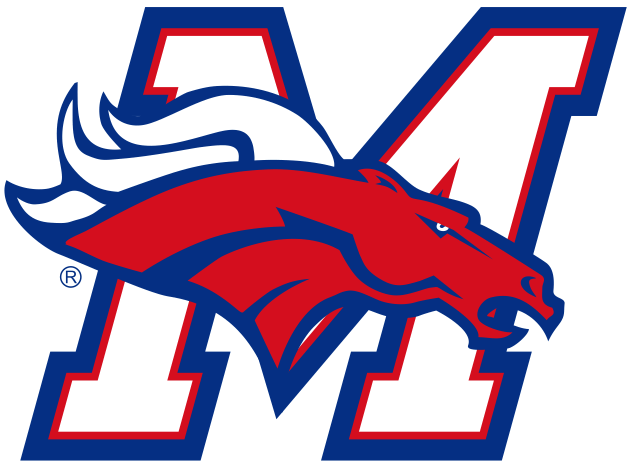 Student/Parent Handbook2022-2023Dear Students and Parents:Welcome to Morrison High School!  This handbook provides information about numerous aspects of student life which will inspire students to lead and prepare them to succeed.  We are proud to provide a variety of courses, which will produce intelligent, literate, and curious young adults.  Our art, music, theater, and athletic programs provide many opportunities for students to develop talents and explore areas of interest that contribute to a comprehensive high school education.  We understand that care and trust are fundamental to learning, personal growth, and quality relationships.  By putting these qualities into practice, students and staff ensure that together we achieve success.  Morrison High School has high expectations of its students.  We firmly believe that high expectations and appropriate supports empower students to be responsible for their own behavior and learning.Please feel free to contact us if you have any questions that are not answered in this handbook. Keep in mind this handbook is an overview of many commonly asked questions regarding procedures. However, it cannot contain explanations for every possible situation. Best wishes for a healthy and successful school year!The MHS Student/Parent Handbook is organized into several areas including Student Services, Attendance, Student Rights and Responsibilities, Discipline, Grading, Student Records and Student Activities.  Further information can be found in the MCUSD #6 Behavioral Code and the Extracurricular Activities Codes also found on the MCUSD website.  www.morrisonschools.org.Morrison High School continues to enjoy a rich tradition of excellence. Every student deserves to enjoy the high school years with passion, purpose and pride. Please contact me with any questions or concerns.Respectfully,Cory BielemaPrincipalMorrison High School Faculty and StaffMr. Cory Bielema	PrincipalMs. Jennifer Streets	School CounselorMrs. Karen Wiebenga	NurseMrs. Krista Baker	Special EducationMr. Brian Bartoz	Social Studies & Driver’s EdMrs. Sandra Bechtel	RTI MathMs. Julia Deter	Health/Physical EducationMr. Gregg Dolan	Athletics Director/ScienceMr. Tom Drosopolous	MathMr. Sean Ford	Social StudiesMr. Chandler Gilbraith	Agricultural EducationMs. Kerry Grim	ScienceMrs. Laini Houzenga	Office ManagerMrs. Jessica Howard	EnglishMrs. Tiffany Kao	Alternative LearningMrs. Annie Knie	EnglishMrs. Melissa Landes	Foreign Language/Student CouncilMrs. Erin Morris                              	Vocal MusicMr. Ryan Oetting	Social StudiesMrs. Toni Prombo	ScienceMs. Kelsey Pudlas	Instrumental MusicMrs. Gwenn Rickertsen	EnglishMr. Duane Shaffer	Director of TechnologyMrs. Kim Snider	EnglishMr. Steve Snider	BusinessMrs. Jennifer Stevenson	District LibrarianMr. Nathan Vandermyde	Math/PEMrs. Jenna Weets	Guidance Secretary/Student ServicesMs. Gwen Worrell	Special EducationMr. Tony Wright	ArtTBD	Health/Physical EducationMr. John Heusinkevld	Director of FacilitiesMr. Jeff Brands	CustodianMr. Kory Tedder	CustodianMr. Mark Ardapple	CustodianTBD                                           Morrison Community School District #6 Vision Statement:Empowering every student to positively impact an ever-changing world.Morrison High SchoolMission Statement:Dedicated to fostering an effective learning environment by establishing positive behavioral supports and the culture needed for all students in our school to achieve social, emotional, behavioral, and academic success.  Morrison High School will provide this through the development of clearly defined and consistent student expectations and accountabilities which reflect our core values of “P.R.I.D.E” - Poise, Respect, Integrity, Determination, and Excellence.PRIDE definitions:POISE:  Demonstrating Composure and self-controlRESPECT:  Being considerate of self, others, and surroundingsINTEGRITY:  Being honest and guided by a strong moral compass, even when no one is watchingDETERMINATION:  Demonstrating grit and perseveranceEXCELLENCE:  Maximizing potential and giving your best effortSTUDENT EXPECTATIONS1 . GENERAL INFORMATIONA. Chain of CommandWe want to resolve any issues at the first possible level of contact.  If there is a concern or question regarding your child’s performance, grade, homework, etc., please contact the school in this order.The teacher involved If it is not resolved to your satisfaction, next contact is the building principal.If speaking to the principal does not solve the issue, the next step is the superintendent.  If it is necessary to take your concerns to the School Board, the superintendent will provide contact information for you to do so.B. Bell SchedulesDaily ScheduleEarly Bird        		7:10-7:57                              WACC Students will leave at 7:251st Period		8:10-8:57			2nd Period  		9:01-9:483rd Period		9:52-10:394th Period		10:43-11:325A Period		12:06-12:53			A Lunch 11:32-12:025B Period		11:36-12:23			B Lunch 12:23-12:536th Period		12:57-1:44			7th Period		1:48-2:35Homeroom		2:39-3:05Two Hour Late Start ScheduleEarly Bird		  9:30 -10:051st Period		10:10 -10:44		WACC Students will not attend on these days2nd Period  		10:48 -11:235A Period		11:57 -12:32			A Lunch 11:23 - 11:53		5B Period		11:27 -12:02			B Lunch 12:02-12:323rd Period		12:36 -1:114th Period		1:15 -1:506th Period		1:54 -2:297th Period		2:33 -3:05Early Release (1:05)	Early Bird		7:32-8:061st Period		8:10-8:452nd Period		8:49 -9:23	WACC Students leave 7:25 and return at 10:303rd Period		9:27 -10:01		4th Period		10:05 -10:396th Period		10:43 -11:175A Period		11:51 -12:25			A Lunch 11:17 -11:475B Period		11:21 -11:55			B  Lunch 11:55 -12:257th Period		12:29  -1:05Early Release (11:30)			Does not apply 1st day of school, with assembly Early Bird		7:41-8:061st Period		8:10-8:35	WACC students leave at 7:25 and return at 10:302nd Period		8:39-9:043rd Period		9:08- 9:334th Period		9:37-10:025th  Period	               10:06-10:316th Period		10:35-11:007th Period		11:04-11:30
C. Change of Address/Phone NumberStudents whose phone numbers or addresses have changed must notify the main office immediately.  This allows the school to contact parents promptly.D. InsuranceStudent insurance is available as an option for parents to consider to purchase.  Complete details on all plans available are in brochures, which may be obtained at registration and at each district school office.  Parents choosing to purchase insurance through the school should complete the form in the brochure and mail it directly to the company.E. Work PermitsLegal requirements for securing a work permit for students under the age of 16 are very strict.  Forms may be secured from the high school office.  Students will need a copy of their birth certificate, current physical, social security card, and a statement from the employer stating the type of work and hours of employment for issuance of the work permit.F. Community, Educational, Charitable, or Recreational OrganizationsCommunity, educational, charitable, recreational, or similar groups may, under procedures established by the Superintendent, advertise events pertinent to students’ interests or involvement.  This may include displaying posters in areas reserved for community posters, having fliers distributed to students, or being included in the school’s website where appropriate.  All material and literature must be student-oriented and have the sponsoring organization's name prominently displayed. G. WithdrawalStudents transferring or withdrawing from Morrison High School are required to complete a withdrawal form signed by the student's parent(s)/guardian, principal or his/her designee, and the student(s) teachers.  All fines and textbooks must be paid/returned before the student(s) records will be released.2 . ATTENDANCECommon sense, as well as research, tells us that regular daily attendance is essential for student success.  We believe absenteeism, tardiness, and truancies can only have a negative impact on the student’s overall classroom experience, and therefore, on his/her classroom grade.  In addition, each student’s attendance not only impacts his/her individual performance, but also the educational experience of every student in the classroom.  While it is true that some students may be able to pass tests and even get good grades despite excessive absences, this is only one measurement of what is learned at school.  We believe that daily attendance, timeliness to class, and participation will foster the probability of successful performance and development of self-discipline and responsibility.  These are qualities that will continue to be important to the student throughout their life.Students are required by Illinois State law to attend each day the school is in session.  Parents and students are responsible for ensuring compliance with the State’s compulsory school attendance requirements.  The Board of Education’s attendance policy states that students shall attend class on a regular basis and be on time for class.  Student attendance is NOT optional; it is a requirement of every class.   We recognize that there may be times when due to circumstances a student must be absent.  While we strongly promote attendance, this policy is not meant to encourage students to come to school sick.  Teachers are always willing to assist students who must miss school for a legitimate reason.  The following procedures are used to assist parents and students concerning attendance to ensure student achievement in the classroom.A. Reporting an AbsenceWhen a student must be absent, the parent/guardian is required to call the high school office (815)772-4071 in the morning, on the day of the absence.   Voicemail is available to take calls before office hours.  Please provide the student’s name, date of absence, and reason.  Failure to call within 24 hours will result in an unexcused absence.B. Class Attendance ProceduresIf a student is late to class the student is tardy.  Students arriving late to school prior to 8:35 am (on regular attendance days) will be considered tardy or late.  Student arriving after 8:35 am (on regular attendance days) will be considered absent for their first class. A signed pass by a teacher, administrator, counselor or office personnel will allow the student to enter class without absences or tardies being recorded.Excessive absences or tardies during any class, including homeroom, will result in disciplinary action.C. Closed CampusMorrison High School is a closed campus.  Students are not allowed to leave school grounds during school hours except by permission from the principal or his/her designee, including lunch hours.   Students are not allowed to sit in cars in the parking lot during the school day. Leaving campus without permission may result in disciplinary action. D. Sign-in/Sign-outIf a student must leave school for any reason, he/she must secure permission from the office and his/her parents.  The student must also sign out and upon returning to school, sign in.  The sign-out sheet is located in the main office. E. TardiesIt is the expectation of the school that instruction begins promptly after the bell rings.  Arriving late to class is disruptive to the instructional process, students are expected to be in class on time.  Tardiness occurs when a student enters the classroom after the bell has rung.  The teacher will record an unexcused absence for any student who arrives more than ten (10) minutes late to class.  Make up work due to tardiness will be granted at the discretion of the teacher.Tardies to Classes:  If a student is not in the assigned classroom when the bell rings, he/she will be considered tardy.  If the student hs a pass signed by either a teacher or office staff member, the student is excused.	Students who are tardy to class during the day will be handled by the classroom teacher as follows.1st Tardy	Excused2nd Tardy	Warning from teacher3rd Tardy	Skyward referral from teacher - Lunch Detention4th Tardy	Skyward referral from teacher - After School DetentionTardies to School: If a student is tardy to school in the morning he/she should report directly to the high school office to sign in and get a pass to class.  The office records all excused and unexcused tardies.The following will be the disciplinary policy regarding unexcused tardies.  Unless a parent/guardian contacts the office, the tardy is considered unexcused.1st Tardy	Excused2nd Tardy	Warning from teacher3rd Tardy	Lunch Detention4th Tardy	After School DetentionTardies will accumulate through the semester.  At the beginning of the following semester, each student will start with a clean slate.Students who are consistently late (more than 4 unexcused) for school may be referred to the Morrison Police Department per the Morrison City Truancy Ordinance.F. Medical AppointmentsAppointments should be scheduled outside of school hours whenever possible.Appointment cards, parent phone calls, or parent notes for these appointments must be presented in the office prior to 8:10 a.m. the day of the appointment if the student is to leave school during regular school hours (8:10-3:05).Appointments may be excused upon the student’s return and subsequent presentation of the doctor’s note to the high school office within 48 hours of the appointment.G. Pre-arranged AbsencesIf a student knows they will be absent, pre-arranged absence days can be arranged up to four days.   Pre-arranged absences must be arranged at least three (3) days in advance.  Failure to do so may result in unexcused absences and loss of credit in the student’s classes.  Pre-Arranged absence forms are available in the main office.  Parents may request a form in person or send a signed note. Students are responsible for making arrangements with their teachers concerning make-up work prior to the absence. Any planned absences beyond four days, must be approved by the school board. Contact the high school office for applications and instructions.   H. Excused and Unexcused AbsencesWith the exception of school-related absences, an absence will be recorded any time a student is absent all or part of a school day.  The principal will ultimately decide whether the absence will be considered excused or unexcused for the sake of determining possible loss of academic credit and disciplinary action.  No credit will be given for work missed or not turned in due to an unexcused absence.  Therefore, unexcused absences will result in the reduction of grade(s) and loss of academic credit. Generally the following are considered UNEXCUSED absences:  missing the school bus, missing a ride, oversleeping, employment, personal appointments that can be scheduled outside of school hours, car trouble, being needed at home, shopping, hunting, and other reasons deemed unacceptable by the principal or his/her designee. Students with multiple unexcused absences or unexcused tardies may be referred to the Morrison Police Department per the City of Morrison Truancy ordinance and/or to the Whiteside-Lee-Ogle Regional Office of Education’s Truant’s Alternative Program. I. Homeroom Policies1. Homeroom is from 2:39-3:05 every day students are in full attendance. 2. Students ARE NOT allowed to sign out for work. 3. Students marked unexcused from homeroom will be subject to the following consequences: 		a. First Offense: Detention 		b. Second Offense: Saturday Detention or In School Suspensionc. Third Offense:  call to Morrison Police (if student is under 17 years of age) J. Make-up WorkIt is the student’s responsibility to arrange for making up work missed.  Normally a student is given one day to make up work for each day missed.  Work missed due to an unexcused absences, will not be accepted for credit.  The make-up days allowed for homework is not cumulative.  The allowed time begins when the student returns to school. Students must make arrangements to get the work. K. Excessive AbsencesMorrison High School monitors student attendance and takes steps to address any significant attendance patterns.  Morrison High School will contact parents in writing when their student’s absences (for any reason) reach: 5 Absences    10 or more Parents are encouraged to monitor absences and keep in contact with the high school office if their student’s absences approach 10. Any student who accrues 10 absences or more will require a note from a medical or dental physician for all subsequent absences.  In addition excessive absences may result in home visits from school or law enforcement personnel and may result in a referral to the Whiteside-Lee-Ogle Regional Office of Education’s Truant’s Alternative Program.According to the Illinois Revised Statutes, Chapter 105, Section 5/26-1, states that a truant is defined as “a child subject who is absent without valid cause from such attendance for a school day or portion thereof.”  Section 26-2 states that when a student’s absences exceeds five percent (5%) of the previous 180 attendance days, habitual truancy exists.  M.C.U.S.D. is legally obligated to (a) inform parents at appropriate intervals when a student’s unexcused absences are exceeding 5% of the regular sessions, and (b) submit the names of such students to the truancy officer representing the educational service region for possible legal action. Students who receive three (3) unexcused absences within the previous 180 days of regular school attendance may be referred to the Whiteside-Lee-Ogle Regional Office of Education’s Truants Alternative Program.     3. SCHOOL SAFETYA. Disaster DrillsSpecific instructions for evacuating classrooms during a disaster drill are provided in individual classrooms.  Generally students are to move into nearby hallways and other areas of least danger.  Morrison High School does have a crisis and lock-down procedures in the event of an emergency.B. Fire DrillsPeriodically during the school year MHS will conduct fire drills.  When the fire alarm sounds, each class will leave the classroom and proceed quickly and quietly to the assigned exit. Students will not be permitted to go to lockers or locker rooms. The first two persons to reach the outside doors will hold them open.  The last person from each classroom will shut the classroom door.  Teachers will give more detailed instructions concerning which exit to use.  It is imperative that instructions be followed.  A fire drill is a serious matter.  Faculty will assist students with special needs as the situation warrants.C. Search and SeizureThe Board recognizes its responsibility to maintain order and security in Morrison High School.  Accordingly, administrators or their designees are authorized to conduct searches of students and their personal effects, as well as the property of the District, in accordance with this policy.Vehicles, while on school property may be inspected at any time by staff, or by contractors employed by the District utilizing trained dogs for the presence of illegal drugs, drug paraphernalia, or weapons. In the event the school has reason to believe that drugs, drug paraphernalia, or weapons are present, including through an alert by trained dogs, the student’s vehicle will be searched.  Also by parking in the school parking lots, the student consents to having his/her vehicle searched if the school authorities have any other reasonable suspicion to believe that a violation of school rules or policy has occurred.D. Students and Their Personal EffectsAdministrators or their designees may search a student and/or the student’s personal effects (e.g. purses, wallets, knapsacks, book bags, lunch boxes, etc.) when they are being carried by the student when there are reasonable grounds for suspecting that the search will produce evidence the student has violated or is violating either the law or the rules of the school.  In addition, the reasonable grounds must be accompanied by particularized suspicion with respect to the individual to be searched.  The search itself must be conducted in a manner that is reasonable, related to the objectives of the search and not excessively intrusive in light of the age and gender of the student and the nature of the infraction.  When feasible, the search should be conducted outside the view of others, including students, in the presence of a school administrator or adult witness; and by a certified employee or administrator of the same gender.E. School PropertySchool property, including but not limited to desks and lockers, is owned and controlled by the District and students should have no expectation of privacy in them or in any personal effects left in such areas.  The District may make reasonable regulations regarding the use of such areas and may search them or any personal effects of students found in those areas without prior notice to students and without consent.F. Seizure of PropertyIf a search conducted in accordance with this policy produces evidence that the student has violated or is violating either the law or the school’s rules, such evidence may be seized and impounded by administrators and disciplinary action may be taken.  When appropriate, such evidence may be transferred to law enforcement authorities.G. Visitor PermitsParents are always welcome.  All visitors, including parents must sign in at the office before going to other areas of the building.  Visitors will receive a visitor’s badge that must be worn while in the building.  Please return the badge to the office before leaving the building.  Visitors other than parents and prearranged speakers/presenters (friends, former classmates, graduates, etc) are not allowed during regular school hours without the written permission of the principal.H. VolunteersVolunteer applications can be picked up at the main office.  Our school district encourages the use of volunteers to: Increase students’ educational attainment,Provide enrichment experiences for students,Increase the effective utilization of staff time and skills,Give more individual attention to students,Promote greater community involvement,4. STUDENT SERVICESA. CounselingAll students may receive aid and assistance from the counselor.  Students will find academic, college and career readiness and social/emotional counseling available.  The Counseling Department coordinates all standardized testing, including tests required for college admission and scholarship application.  Appointments may be made directly by students, or parents may telephone the counselor at (815)772-4071.B. Families in CrisisShould a traumatic event occur to a family during the school year that directly affects a student, please contact the counselor and principal as soon as possible. Depending on the crisis, the counselor and principal will notify the appropriate staff members and work with the families to try and get the help needed for the student academically. The counselor can also refer the family to a community resource if needed.C.  Home-bound InstructionA student absent from school for more than two consecutive weeks because of health or physical impairment may receive the services of a certified teacher in the home or hospital.  Appropriate educational services can begin as soon as eligibility has been established with a written statement from a licensed medical examiner and a written parent or guardian request is filed in the office of the Superintendent.D. Special EducationMorrison High School recognizes that each student learns in a unique way.  Despite individual differences, most students learn in the regular education classroom; however, some students require extensive accommodations, curricular modifications, or a specialized curriculum.  Criteria for eligibility for services are determined by procedures established by federal and State of Illinois Special Education Rules and Regulations.  The Morrison Special Education department serves students with an Individual Education Plan (IEP) including learning, emotional, physical, and cognitive disabilities, autism, hearing, vision, speech and language, and other health impairments.  Students with disabilities may be provided services under a 504 plan and receive accommodations within regular education classes. E. Library ServicesMHS students have access to the library and its materials on days when school is in session.  Books may be checked out for four (4) weeks, and magazines and vertical files for two (2) weeks.  Library fines are $0.05 per item per school day and must be paid before additional items can be checked out.  It is the student’s responsibility to check the overdue list and renew materials on time.  Materials must be present in order to renew items.  In addition, the overdue list will be posted in the library.  Materials may be ordered on inter-library loan with the loan period being set by the lender. All overdue books must be returned and fines must be paid before attending Homecoming, Prom, Graduation, or other similar activities, unless specifically granted permission by principal or his/her designee. 5. ACADEMICSA. Academic IntegrityMorrison High School is committed to providing an atmosphere in which the values of truth, integrity, personal accountability, and respect for the rights of others are modeled.  Therefore, Morrison High School prohibits academic dishonesty.  Academic dishonesty occurs when students obtain or assist others in obtaining credit for work which is not their own.  Study or homework collaboration is not considered academic dishonesty unless prohibited or limited by procedures/expectations established by the teacher.Examples of academic dishonesty may include, but are not limited to the following:Communicating with another student during an exam or quiz.Copying material during an exam or quiz.Allowing a student to copy from one’s exam or quiz.Using unauthorized notes or devices.Submitting falsified information for grading purposes.Obtaining a copy of and/or information about an exam or quiz without the knowledge and consent of the teacher.Submitting a paper or project, which is not the student’s work.Copying another person’s assignments.Allowing another student to copy one’s assignment.Removing exams or parts of exam without the knowledge and consent of the teacher.Impersonating a student to assist the student academically.Having another student impersonate the student to assist academically.Stealing or accepting stolen copies of tests or answer keys.Changing answers and seeking credit on an assignment or exam after the work has been graded and returned.Altering a teacher’s grade book.Using computers and programmable calculators in violation of guidelines established by the teacher.Using professional help such as an author, expert, or purchased service in violation of guidelines established by the teacher.Unlawfully copying computer software or data created by others.Misusing school computer systems, which are used for student, staff or administrative purposes.Any other violation intended to obtain credit for work that is not one’s own.B. PlagiarismPlagiarism is the act of taking and using as one’s own work another’s published or unpublished thoughts, ideas, and/or writings.  This definition includes computer programs, drawings, artwork, and all other types of work that are not one’s own.  Types of plagiarism include word-for-word mosaic (rearrangement or rewording without documentation) and indirect (paraphrasing of a passage without documentation). Material taken from another source may include but not be limited to the followingFailing to cite with quotation marks the written words or symbols of another author.Failing to cite research materials in a bibliography.Failing to name a person quoted in an oral report.Failing to cite an author whose works are paraphrased or summarized.Presenting another person’s creative work or ideas as one’s own in essays, poems, music, art, computer programs or their projects.Copying or paraphrasing ideas from literary criticism or study aids without documentation.The consequences for cheating and/or plagiarism will include loss of credit for the test/assignment in question and a school consequence that may include being dropped from the class with an F grade.  A second violation will result in loss of course credit with a student receiving an F grade for the course and a suspension from school.  If test/quiz security is breached, the involved student will be removed from the class with an F grade and receive a school suspension.  Any incident of unethical student conduct will be noted in the student’s permanent record.  Please note:  cheating, plagiarism, and unethical student conduct results in immediate removal from National Honor Society and can result in an extracurricular consequence including violation of the code of conduct.All English 3 students and their parent(s)/guardian must read and sign the following policy.These contracts will remain on file until students have graduated from MHS. Morrison High School takes academic honesty very seriously, and students are expected to understand the importance of knowing how to write a research paper without plagiarizing. During semester 1 of English 3, all students will write a short research paper; the objective of this assignment is that students will learn how to paraphrase and quote sources, as well as properly document their sources in Modern Language Association format. This is a skill all students will rely on if they go to college. The MHS English faculty expects students to make mistakes as they are learning these procedures. By second semester students are expected to understand that blatant plagiarism is absolutely unacceptable and will result in a failed paper.I understand that if I turn in a plagiarized paper I will fail the second semester of English 3, regardless of my semester grade. I must receive a passing grade on the Semester 2 English 3 research paper in order to pass the second semester of English 3. Students who fail this paper, because of plagiarism or other factors, will be required to repeat the second semester in one of two ways:Students have the opportunity to retake the second semester the following school year.Students may take a summer school class, in addition to writing a research paper which meets all minimum requirements established by English 3 instructors.  Papers must be turned into an English 3 teacher by September 15th of the school year following summer school. (In addition to the summer school class fee; there is a fee for grading the research paper)I, ________________________________________, have read the previous information and understand what is expected of me regarding the second semester of English 3 research paper.Student Signature:____________________________________________________________________I have read and understand what is expected of my student regarding the second semester of English 3 research paper.Parent/Guardian Signature: _________________________________________________________________C. Anti-biased CurriculumThe Superintendent shall recommend a comprehensive anti-bias curriculum that is aligned with: the district’s educational philosophy and goals; student needs as identified by research, demographics, student achievement, and other data; minimum requirements of State and federal law and regulations for curriculum and graduation requirements; Illinois State and District Learning Standards and any required State or federal student testing.D. Physical Education ExemptionsA student in grades 11 or 12 may request exemption from P.E. for the following reasons:The student is participating in interscholastic athletics and:Desires to take an extra full year course.Desires to take an extra semester course. The student may be asked to provide written evidence from an institution of higher education that a specific course not included in school graduation requirements is required for admission. School district staff must verify that the student's present and proposed schedule will not permit completion of the needed course.The student lacks sufficient course credit for one or more courses required for high school graduation. Students who have failed courses, transferred into the district with deficient credits or who lack credits due to other causes will be eligible to apply for this exemption.Each request for exemption from P.E. is to be verified and eligibility determined on a case by case basis by school district staff.E. Class Repeats/FailuresStudents may not earn a credit a second time for the same class except for the following courses:Band (may be taken 4 years)PE (must be taken 6 semesters, may NOT be doubled without the Principal's permission)Symphonic Choir (4 years)Madrigals (4 years)Independent Studio (4 semesters)Yearbook (sophomore, junior and senior year)Directed Studies (4 years)*changes may be allowed with administrative approvalAny course not listed above that is repeated must be done so with the approval of the principal, teacher, and counselor. The grade earned when repeating the course will replace the grade initially earned and will be counted toward the student's grade point average.If a student fails the first semester in mathematics or foreign language, credit for the full year will be granted if the grade for the second semester is “D” or better and the student has passed the final exam.F. Dropping a ClassA student may drop a class only for a sound educational reason as determined by the principal and/or counselor. No schedule changes will be made without the principal and counselor agreeing to the change after that class has met three times. Procedure:	1. Parent/guardian must contact the counselor with a request and reason to drop a core class. Written permission slips to drop can be obtained from the counselor or principal.	2. If the student drops the class after the designated drop date, the student receives an “F” grade in the class for the semester and receives no credit. G. Report Cards/MidtermsReport cards and Mid-Term reports will be sent home electronically.  Report cards will be sent at the end of each quarter whereas Midterms will be sent at the midpoint of each quarter.  Parents/Guardians wishing to have a paper copy sent home must make that request with the high school office. Each grading period an Honor Roll will be published. A student will be placed on the High Honor Roll if an average grade of 3.5-4.0 has been earned. A student will be listed on the Honor Roll if an average grade of 3.20-3.49 has been earned for that grading period. A student's honor roll/class rank standing is determined by adding the number value (A=4, B=3, C=2, D=1, F=0) then dividing by the number of subjects. Class rank and cumulative GPA will only be tabulated after each semester.  The grade point averages of all students are arranged in numerical order from high to low for class rank.  Students who have been placed on the dissemination list will not have their names or pictures submitted to any publication by MHS recognizing this accomplishment. (NOTE: Students with incomplete grades will not be listed on the honor roll for the grading period.)H. Grading ScaleWhen determining GPA the following scale will be used:Students will earn weighted grades for Advanced Placement and Dual Credit courses.  The weighted grade counts for 1 point more than a regular course grade. Grade	Point Value			Weighted Value    A		        4				5    B		        3				4    C		        2				3    D		        1				2    F		        0 				0	I. Determining ClassStudent’s class will be determined based upon the number of credits that a student has earned at the beginning of each school year.  The number of credits earned will be the basis for all activities and events that are class specific (i.e. state testing, Prom, etc…).  The administration reserves the right to reclassify students throughout the year based on credits earned through Credit Recovery, Correspondence courses, online courses, or other school approved methods.  The required number of credits needed for each class is as follows: Freshmen…0-5 Credits				Junior…12 -17 CreditsSophomore…6-11 Credits			Senior…18 or more creditsJ. Incomplete GradesAn incomplete is assigned when a student's work is incomplete for a grading period due to extended, excused absences. An "F" is given to a student who fails to make up an incomplete within 2 weeks after the grading period unless special arrangements are made with the teacher.K. Semester Test Policy All teachers are expected to give either a semester exam or a semester ending project.  Semester exams and projects will be a percentage of the final semester grade, check with your individual teachers about how they figure semester grades.  Semester Exam Exemptions: Freshmen and Sophomores will not be able to be exempt from any semester exam. Juniors and Seniors may be exempt from semester exam(s), if they have met the following conditions: No behavioral referral(s) documented in Skyward, Students must complete any project based or performance based semester exam, and then will be exempt from attending the semester exam period so long as they have the signed exemption form by the teacher and parent.Examples may include: life skills, physical education, art project, band, choir, or any other subject area in which the final exam is a project or a performance required as a final exam.   Students must have a B, (an 83.5 or greater) to be able to exempt an exam in a course providing students with a written final exam.Exemption forms will be obtained from the office and will be signed by the teacher(s) and the parents and returned to the office by 8 a.m. the day prior to the beginning of exams. Example: If the first day of the final exam is scheduled for a Tuesday, the form must be submitted to the office by 8:00 a.m. on Monday.  Students must have no more than 3 excused absences per class periodMorrison High School-sponsored school related functions will not count toward these absences. College visits will count as an excused absence. Students with unexcused absences will be required to take the final exam. If your absence is unexcused on the day of an exam that you are required to take, you will receive a zero for that exam without the option of a make-up. AP CLASSES IN REGARDS TO FINAL EXAMSIn many year-long AP courses, taking the AP test exempts students from the final exam for the course.  See individual course syllabus for specific teacher expectations and procedures.NOTE: Exemptions are granted at the discretion of the teacher.  L. Driver’s EducationA Driver’s Education course is available to all Morrison High School students.  State law requires that to be eligible, students must receive a passing grade in at least 8 courses during the previous 2 semesters before enrolling in the course.  If a student is a freshman, MHS will count passing grades from the last semester of the student’s eighth-grade school year.  Students who are absent, unexcused, and subsequently miss class instruction or driving time will not pass this class.  Scheduling of Driver’s Education is based on age with priority given to older students.  There is a $75 fee for this course. M. Credit RecoveryCredit Recovery is for students who are behind in 1 or more classes. This is a self-paced program and there is a monetary fee that goes with this program.  Credit Recovery guidelines and requirements are as follows: Student must be making up a course they have previously failed orStudent must be deficient in credits towards graduation. Payment of credit recovery fee in full prior to beginning the courseSigned Credit Recovery agreement. 	Unless prior approval is given by the counselor, principal, or his/her designee students are expected to keep pace with the academic calendar and complete coursework within  the specified time frame (i.e. semester courses must be completed within the semester in which they were started) Students who have not completed credit recovery courses within the school year will not be allowed to complete courses during summer school without the approval of the counselor, principal, or his/her designee.  If a student has a payment plan, they will not be able to begin another class until the previous class is paid in full.  Morrison High School Credit Recovery ContractThe credit recovery program is designed for students who are lacking in required courses or credits in order to obtain graduation requirements. All rules and policies stated in the Morrison High School Handbook apply to the credit recovery program. In addition, the following rules and policies apply:Progress rule: Students need to make progress of at least 5% every week (i.e. if it’s Monday of week 3 and you have completed 11%, by the end of Friday of week 3 you will need to have completed 16% or more). In the case of summer school, weekly progress needs to be at 25% due to the shortened time period.Failure to make progress every week will result in parent contactOverall progress: Students who fail to make the weekly progress for five weeks in a row will be dropped from the class and will not be refunded money (4 weeks for summer school).  Students dropped from a class will not receive any credit for that class.I understand that I will be enrolled in one class at a time and cannot move on to another class (if needed) until the teacher approves it.I understand that I will not be able to begin a class until the class has been paid for in the main office or a payment plan has been approved.I will bring the necessary materials to be successful and will stay on task throughout my work time (not playing games, sleeping, etc.).I understand that the instructor has the right to confiscate my phone after two warnings for improper use of time and materials and that it will be returned at the end of class.I understand that if I am caught cheating this may be grounds for dismissal from the credit recovery class, and I will not be refunded any money.  I also understand if dropped from the class I will not receive any credit for that class.I understand that participating in credit recovery is a privilege. Failure to adhere to the above rules and regulations may lead to being dropped from the program without refund or any credit.I have read and understand the rules and regulations set forth by Morrison High School and agree to abide by them, and the conditions set forth in this contract.Student signature:  _____________________________________   Date:  _________________Parent signature:  _____________________________________   Date:  _________________Counselor signature:  ____________________________________   Date:  _________________Teacher signature:  _____________________________________   Date:  _________________Principal signature:  _____________________________________   Date:  _________________*ONE COPY TO BE GIVEN TO STUDENT, ONE COPY TO BE FILED IN STUDENT’S CUMULATIVE FILE AND ONE COPY TO BE FILED WITH COUNSELOR*N. SkywardParents/Guardians will be given a skyward account/username.  The following information/items are available via the Skyward student information system: 	1. Student grades	2. Homework/missing assignments	3. Teacher messages	4. Outstanding student fees	5. Lunch accounts/balances	6. School calendar	7. Daily announcements	8. School notifications/alerts	9. Student schedulesO. Dual CreditMorrison High School is fortunate to offer a number of options with Sauk Valley Community College and Morrison Institute of Technology for Dual Credit and Whiteside Area Career Center for professional certifications. Dual credit courses are offered on the Morrison High School campus taught by Sauk Valley instructors and Morrison High School instructors, Morrison Tech and WACC courses are offered on their campuses. In addition, a wide variety of courses are offered online through SVCC.Since these courses are for college credit or professional certification, the grades earned will be based on the grading scale used by the institution offering the credit which may not include (+) or (-)’s. Grades earned through SVCC, Morrison Tech and WACC will be recorded in the Morrison High School system by the letter grade reported to us and will be used in the student’s GPA calculation as such.Transfers from other high schools are handled in the same manner. Morrison High will not alter the grades of other institutions. Grading scales for the other institutions are listed on their websites and in the syllabus for the courses students are taking.6. GRADUATION The date for commencement will be established on a yearly basis. Students will be chosen to speak at Graduation using the following process: (1) Senior students will elect 2 classmates to speak, separately (2) Teachers will select two student speakers by voting. In the event that neither the valedictorian(s) and/or salutatorian(s) are chosen by either the faculty or the students, they will also have the opportunity to present speeches.  This system allows for as many as six graduation speakers. Class valedictorian will be awarded to the student with the highest GPA after 8 semesters.  Class salutatorian will be awarded to the student with the second highest GPA after 8 semesters.  When determining GPA the following scale will be used:A. Courses That Count Toward Graduation1. All regular academic and schedule credits.2. Credits can be obtained off campus when approved by the counselor and principal in advance, in writing, from:a. Independent study courses or home-schooling programs from an   accredited institution.b. Courses from Sauk Valley Community College, Transcripts signifying satisfactory course completion must be received by the high school two weeks prior to graduation in order for courses to count towards graduation. Each request will be considered by the principal and school counselor on an individual basis with the welfare of the student and the school district contributing to the final decision. Courses will not be approved if similar regularly scheduled classes are offered at MHS. B. Graduation RequirementsAll individuals must be enrolled as full-time students while in school, exceptions may include fifth year students or cases of extreme hardship. An administrative decision may permit a deviation from this stipulation. The Morrison Community Unit School District #6 Board of Education desires students to utilize the educational opportunities provided by the Morrison school system. (Continued on pg. 23.)The required Courses/Credits for Graduation from Morrison High School are as follows:English (includes speech) 	4Science				3Math				3Social Science			2 ½P.E.				3 Health				½Personal Finance		½Electives			7 ½TOTAL CREDITS		24In addition, before any student is allowed to participate in the graduation ceremonies they must have all detentions served as well as all fines and other obligations including unpaid fees taken care of. C. Early GraduationEarly graduation is not encouraged as it generally provides only a minimum program.  However, there are circumstances under which it is possible.  Arrangements for early graduation should be made through the school counselor during the previous term of the proposed year of graduation.  The decision to grant early graduation will be based on the student’s presentation of a plan of action consistent with his/her future goals. Some criteria that will be taken into consideration in granting or denying the student’s request for early graduation is based on the following information:Are the student plans for the second semester consistent with career goals?Are there courses that are available to the student which they have not taken which they can sign up for which will better prepare the foundation of course work for their post graduate plans?Are work plans consistent with the skills the student is looking to gain in the long run?Is the student older than the other students in the current graduating class?Does the student have plans to join a branch of the military and would this occur during the normal time of the second semester offerings?Guidelines for early graduation:A minimum of 24 credits are required for graduation.  A student must complete the junior year with a minimum of 20.5 credits.A Post-Secondary Plan of Action Early Graduation form must be completed by the student and signed by a guardian.  This contract, once signed, affirms that the potential early graduate must return for a minimum of four second semester classes if subject matter failure causes the student to fall below the minimum 24 credits by conclusion of semester one in grade 12.All obligations must be met (i.e., books, fees, equipment return, etc.) prior to departure.Participation in regular spring graduation activities is optional for early graduates.  However, to facilitate planning for graduation activities, the early graduate must make a commitment as to whether or not he/she will participate by March.A student’s eligibility for extracurricular activities ceases when a student graduates early.It is important that the student, parent and/or employer furnish Morrison High School with sufficient information so that an appropriate decision can be made.  Applications for early graduation need to be submitted to the guidance counselor with all signatures and backup material by May 1 during the student’s junior year.MORRISON HIGH SCHOOLEARLY GRADUATION APPLICATION(Eligible Juniors only)Normal Year of Graduation		School Year	Before completing this form, the student must meet with the counselor to review credits and determine what courses and credits are required to complete the student’s high school graduation requirements.  The student and parent/guardian will also sign this form indicating their agreement with this application.  Student and parent/guardian will also sign an additional Early Graduation Contract before the guidance counselor approves the application.  No diploma will be granted after the successful completion of first semester senior year.  However, the Guidance Department will provide letters of certification to colleges and employers upon request.  These letters will verify that the student has indeed fulfilled all graduation requirements. Name of Student			Date	Address			Phone	Projected total credits at the conclusion of junior year		Student must submit an additional formal letter explaining career goals in relation to their need for acceptance of Early Graduation request.  The application will be incomplete without completion of this formal letter.  Student should list colleges applied to or applying to and intended major.  If student is seeking employment, the anticipated career should be listed as well as the name of companies that the student is applying to for work.COLLEGE PLANS – List colleges applying to, intended major(s), and how early graduation will help you reach this goal.EMPLOYMENT PLANS (including military) – List interested careers, current training, and how early graduation will help you achieve a successful career.Student’s signature	Date		Parent/Guardian(s) signature	DateAPPROVED: Yes 		No									Counselor’s signature	Date		Principal’s signature		DateStudent notified:	Parent/Guardian notified		Early Graduation Contract Returned:	MORRISON HIGH SCHOOLEARLY GRADUATION CONTRACTSchool Year 	I, 		, HAVE HAD MY REQUEST FOR EARLY GRADUATION APPROVED.  Upon successful completion of my first semester classes, I understand I will not have to return to Morrison High School during second semester in my senior year.  I further understand it is my responsibility to inform my family and school officials of my progress and any problems encountered in my academic program and any need for additional assistance.If I fail to pass my first semester course(s), I understand that I will remain at Morrison High School and enroll in the minimum of four academic courses during second semester.The following signatures indicate the student and family’s understanding of the Early Graduation contract.					Student’s signature	Date		Parent/Guardian(s) signature	Date			Counselor’s signature	Date		Principal’s signature		Date7. WHITESIDE AREA CAREER CENTER (WACC)A. Requirements for Admission to WACCStudents who will be classified as seniors and/or juniors for the next school year are eligible for admission to WACC with seniors given first priority.A student requesting admission to WACC must have a cumulative grade point average of no less than 1.50.  The grade point average used for admission purposes will be the GPA computed at the end of the first semester of the year prior to attending the Vocational school (at the end of the 5th semester for entering seniors and 3rd semester for entering juniors).Enrollment in REQUIRED SUBJECTS must first be completed or arranged for before enrollment in WACC courses will be permitted.Students who have been suspended from school for any reason may be deemed ineligible for WACC.Each class missed at WACC is equal to three class periods at MHS.A student must have a 90% attendance rate the previous year.  Students MUST maintain a 90% attendance rate during their enrollment.  Students who do not reach 90% may be deemed ineligible to attend WACC the next semester or school year.Extended illness or injury with doctor’s excuse will be considered on an individual basis.In most areas of study at WACC, the prospective student must have completed specific subjects related to the area he/she wishes to pursue.Students and parents must sign the WACC contract before the student will be allowed to attend.  See the contract below.Students may be removed from WACC for failure to follow rules/guidelines		       established by the WACC or Morrison High School.Students and parents must sign WACC contract before student will be allowed to attend.   See contract below.     **Any changes or accommodations need to be approved by the principal and counselor**B. Transportation to WACCWACC students ride the buses to the WACC Center.  WACC students will leave for classes at the Career Center at 7:25 a.m. and return to MHS by 10:30 am.  No other means of transportation is to be used unless written consent is given by WACC, parents and the principal.  If a student misses the bus to WACC, report to the main office immediately.  Do NOT drive your own vehicle.  Failure to follow these transportation guidelines may result in disciplinary measures, up to and including removal from the WACC course. C. ContractWACC Contract: 2022-2023 School YearWhiteside Area Career Center (WACC) is a privilege allowed to students at Morrison High School based on interests and talents, as well as attendance, grades, and behavior at MHS. I have been selected to be able to attend WACC during the 2022-2023 school year and because of that, I understand that the following statements will be expected of me:I will maintain a C or better throughout the school year in my WACC courseI will have minimal disciplinary referralsI will not be absent from WACC for more than 5 days in a semesterThe morning of my absences, I will contact WACC and MHS to inform them of my absenceIf I miss the WACC bus in the morning, I am expected to go to study hall 1st-3rd hour, until my schedule resumesI am responsible for knowing both the MHS and WACC schedules, including breaks, snow days, etc. and am responsible for informing my parent/guardian of those schedulesi.e. when WACC and MHS return from winter break, spring break, etc.If there are unforeseen circumstances in which I am unable to ride the bus to WACC and must drive myself every day, I will need to get written permission from WACC and Mr. Bielema before doing so.If I violate any of the above statements during the first semester of the school year, I am subject to removal from WACC during the second semester. If I violate any of the above statements during the second semester, I may not be allowed to attend WACC during the following school year. I am signing this contract with the complete understanding of what is expected of me, knowing that I am to represent MHS in a positive way while at WACC.Students that are in violation of this contract and/or otherwise fail to meet the expectations of attendance, grades, and behavior that are the standard for Morrison High School will be required to reimburse the MCUD #6 for the tuition/fees cost to attend WACC (cost will vary depending on class that the student is enrolled in).Student signature:  _______________________________________________	Date:  _________________________Parent/guardian signature:  ________________________________________	Date:  _________________________School counselor signature:  _______________________________________	Date:  ________________________ 8. SCHOOL POLICIES  A. Cell Phones and Electronic Device PolicyCell phones and electronic devices are widely used and useful items.  They can be a tool in  the educational process.  They can also be a serious detriment and distraction from the learning process and when abused they can cause harm.  There is also a great deal of concern that constant use of these devices can interfere with the development of social skills necessary for academic achievement and later employment.  Morrison School District provides electronic devices for use in the classroom.  Morrison High School holds high expectations for positive student behavior, academic integrity and responsible use of technology.  Students who possess/use electronic devices in the school, on school buses and at school sponsored events are expected to demonstrate the utmost respect for the educational environment and the right to dignity and privacy of all individuals within the school community.  Cell phones may be used appropriately and responsibly in the hall before and after class and during lunch in the cafeteria.  Students are cautioned about walking and texting as this can be a safety concern.   Cell phones may be used in the classroom for academic purposes at the discretion of the teacher.  Each classroom at Morrison High School will have a cell phone “parking lot”.  Upon entering the classroom before the bell, students are to turn off their phones and place them in the “parking lot”.  If a student says they don’t have a phone with them, and is found to be using a phone in class, the phone will be confiscated.Students shall not use any electronic device that disrupts or detracts from the educational environment or for inappropriate, unethical or illegal purposes.  This includes but is not limited to:  transmission or sharing of inappropriate or pornographic material, violations of others privacy rights, cheating, harassing or bullying behavior. Recording, photographing or videotaping others is strictly forbidden at all times in locker rooms, dressing rooms and restrooms where individuals should have every expectation of privacy.All electronic devices with Internet capability must be authenticated with the student’s Morrison High School login to access the internet (for more information on this policy please see MCUSD Computer Network policy in the MCUSD Behavioral Code available on the district website). The use of any electronic device including but not limited to iPads, laptops, cell phones (for educational purpose), iPods, etc.…shall be at the discretion of individual teachers.  Morrison High School is not responsible for the loss, theft or damage to any electronic devices that a student chooses to bring to school. B. Internet Usage and Unacceptable Usage Each student must have an Acceptable Use Form on file in the high school office signed by both the student and parent/guardian. The Internet usage is for legitimate educational or research purposes.  For the complete MCUSD #6 Computer Network and Internet Safety, Access and Use policy please see consult the MCUSD #6 Behavioral Code found on the district website. Specific information on Chromebooks is available in the Chromebook User Agreement on the MCUSD #6 website.C. Parking/Driving to SchoolTo encourage a safe and healthy school environment, students who wish to drive to school and park on school property will be part of the random drug testing program (described in the MCUSD #6 extra-curricular code and possess a valid driver’s license. Parking on school property is not an absolute right, using a motor vehicle to drive to school and back is a privilege that carries with it a responsibility to the community to operate a motor vehicle safely.  Students who wish to park on school property must purchase a parking permit from the office. (1 year $25, 1 semester $12.50, replacement tags $5). A Vehicle Registration Form and a random drug testing form must also be filled out and turned in to the office.  Students will be assigned a permit number and this permit must be hung from the rear-view mirror at all times.  Students may not share permits with other students.  Violation of parking or driving regulations will result in loss of parking privileges and the police will be contacted. 	Violation 1:  Warning	Violation 2:  Parent Notification	Violation 3:  Vehicle will be towed from school property at the driver’s expense.Students found to test positive for drugs, alcohol will lose their parking privileges for 45 school days.  Parents will be informed of the test results. Students who test positive a second time will lose their parking privileges for one calendar year.  Parking privileges are revoked for the remainder of their high school career for a student who tests positive a third time. Students who test positive for tobacco - parents will be informed of the test results. Students are not permitted to sit in parked cars or be in the parking lot during school hours.  The driver of the car will be held responsible. Morrison High School does not assume responsibility for any damage to cars parked in the parking lot.There is no student parking on Academic Drive during school hours.Student parking areas include the large area directly behind the cafeteria and pool, the area next to the football bleachers, and along Genesee Avenue up to the entrance to the school parking lot. Students should not block “Drive Through” areas. Students should not park in designated teacher or visitor parking areas.  A circle drive must be maintained in the pool/cafeteria area. Motorbikes must be parked in the student parking lot in a parking space.Faculty and Staff parking:  The small parking lot immediately south of the receiving room, also known as the “horseshoe” and the spaces by the concession stand. Student parking is first come first served.Driver Education - Behind the Wheel DrivingNo student who is failing two or more classes shall be allowed to participate in behind-the-wheel driving during the behind-the-wheel phase of Driver Education at Morrison High School.  Once a student is no longer failing two or more classes, he/she may return to active participation in the behind-the-wheel phase of Driver EducationNo student shall be excused from a class that he/she is failing (or, in the opinion of the instructor, in danger of failing) to participate in behind-the-wheel instruction for Driver Education.D. Food, Candy, Gum, BeveragesStudents are not allowed to eat food or drink beverages in the hallways, with the exception of water. Teachers shall have guidelines for exceptions to this in their rooms for special occasions.  Food and beverages may not be kept in lockers for eating between classes. Students who have a medical necessity (such as hard candy for hypoglycemia) should have this condition documented with the District so that staff is aware of their exemption to this rule. E. LockersLockers are purchased, furnished, and maintained by the school district and remain the property of the school district.  The school retains the authority to inspect lockers without a student’s permission and by using a locker, the student expressly consents to having the contents of his/her locker searched.  Routine locker cleanups or inspections may also be held periodically throughout the school year.  Students are NOT to use tape to hang any decorations etc… on the front of their lockers. The school cannot be liable for personal property taken from a locker.  You can help prevent loss by following these procedures:Do not share your locker or combination with other students.Do not store valuable merchandise or large sums of cash in your locker.  Leave it at home or secure it.Make sure you always close your locker completely; close the door, spin the combination dial after closing.Most pictures and posters are allowed.  However, pictures or phrases that are sexually explicit, provocative, promote violence, hatred or are drug/alcohol related are prohibited.Writing on lockers is considered vandalism and may be in violation of state or municipal codes.  Permanent marking or damage to lockers will result in a fine.  The fine will minimally be the cost of materials and labor to restore the locker.F. Bullying and HazingBullying, intimidation, and harassment diminish a student’s ability to learn and a school’s ability to educate. Preventing students from engaging in these disruptive behaviors and providing all students equal access to a safe, non-hostile learning environment are important school goals.Bullying on the basis of actual or perceived race, color, national origin, immigration status, military status, unfavorable discharge status from the military service, sex, sexual orientation, gender identity, gender-related identity or expression, ancestry, age, religion, physical or mental disability, order of protection status, status of being homeless, or actual or potential marital or parental status, including pregnancy, association with a person or group with one or more of the aforementioned actual or perceived characteristics, or any other distinguishing characteristic is prohibited in each of the following situations:During any school-sponsored education program or activity.While in school, on school property, on school buses or other school vehicles, at designated school bus stops waiting for the school bus, or at school-sponsored or school-sanctioned events or activities.Through the transmission of information from a school computer, a school computer network, or other similar electronic school equipment.Through the transmission of information from a computer that is accessed at a non-school related location, activity, function, or program or from the use of technology or an electronic device that is not owned, leased, or used by the school district or school if the bullying causes a substantial disruption to the educational process or orderly operation of a school.Bullying includes cyber-bullying (bullying through the use of technology or any electronic communication) and means any severe or pervasive physical or verbal act or conduct, including communications made in writing or electronically, directed toward a student or students that has or can be reasonably predicted to have the effect of one or more of the following:Placing the student or students in reasonable fear of harm to the student’s or students’ person or property;Causing a substantially detrimental effect on the student’s or students’ physical or mental health;Substantially interfering with the student’s or students’ academic performance; orSubstantially interfering with the student’s or students’ ability to participate in or benefit from the services, activities, or privileges provided by a school.Examples of prohibited conduct include name-calling, using derogatory slurs, stalking, sexual violence, causing psychological harm, threatening or causing physical harm, threatened or actual destruction of property, or wearing or possessing items depicting or implying hatred or prejudice of one of the characteristics stated above.Students are encouraged to immediately report bullying. A report may be made orally or in writing to the district complaint manager or any staff member with whom the student is comfortable speaking. Anyone, including staff members and parents/guardians, who has information about actual or threatened bullying is encouraged to report it to the district complaint manager or any staff member.  Anonymous reports are also accepted by phone call or in writing.When there is evidence of violation of this policy, the District shall take appropriate disciplinary action that may include warning, referral to the appropriate mental health professionals, detentions, suspension, expulsion or other action as may be warranted.Hazing:Soliciting, encouraging, aiding or engaging in hazing is prohibited. “Hazing” means any intentional, knowing, or reckless act directed against a student for the purpose of being initiated into, affiliating with, holding office in, or maintaining membership in any organization, club, or athletic team whose members are or include other students.Students engaging in hazing that endanger the mental or physical health or safety of another may be subject to:● 	Removal from extra-curricular activities (See Code of Conduct)● 	Conference with parent(s)/guardian(s) and/or● 	Referral to appropriate law enforcement agency/MHS administration.G. Sexual Harassment	All students are expected to treat one another with respect and courtesy.  Any student whose conduct or action deliberately intimidate or offend another student because of his or her gender shall be guilty of sexual harassment.  Actions which may intimidate or offend include unwelcome and inappropriate touching, 	taunting, and vulgar words and conduct.	Students who have been subjected to harassment shall report the incident to a teacher or to the Principal.  Teachers who learn of sexual harassment, or who have reason to believe that sexual harassment has occurred between or among students where no complaint has been made, shall take appropriate immediate steps to cause the behavior to cease and shall make a report of the occurrence to the building Principal who shall take action. J. Dress CodeStudents are expected to wear appropriate body covering.  The body should be covered from shoulders to mid-thigh (roughly half the length of the thigh).  Dress and appearance must not be disruptive to the educational process.  The school administration will make the final determination of what is appropriate.  Students in violation of the dress code will be considered unexcused from class until appropriately attired.  Repeat offenses will result in further disciplinary action.The following clothing or accessories are prohibited: anything that constitutes a threat to the safety or health of self or others.display vulgar or sexually suggestive words or symbolspromote, endorse, or advertise alcohol, drugs, tobacco products or display discriminatory messages.headgear (hats, caps, hoods, head scarves, do-rags, etc) and sunglasses may not be worn in the building unless approved by the Principal for medical reasons. pants/shorts that fall low on the hips to sag or display undergarments or body parts are not acceptable.  No undergarments of any kind should be showing at any time.jewelry that is deemed unsafe or inappropriate or disruptive to the educational program.contain holes above mid-thighhave large arm openings or top straps less than 2 inches.  During normal activities, tops should cover a person’s entire torso without showing any bare midriff (including the back) or cleavage, even when sitting or bending over. form fitting spandex or leggings, unless worn under clothing that meets the dress code.  The body must be properly covered from shoulders to mid-thigh.9. BEHAVIOR/DISCIPLINE CODEMorrison High School strives to be a positive, constructive environment that is conducive to learning.  The Board of Education has adopted policies and regulations designed to protect the rights of those who desire to learn, to help students grow toward self-discipline, to help accept responsibility for themselves and to appreciate the rights of others.We urge parents and students to read these policies, discuss them and the need for them.  We hope to allow students as much responsibility as they are capable of handling.  Learning to handle responsibility and making positive choices are important parts of a high school education.  We believe that most high school students are mature enough to know the difference between right and wrong.  However, written policies are necessary for those who make poor choices or do not practice self-discipline. Any conduct or actions which are detrimental to the educational process, damaging to school property or interferes with the rights of others will be dealt with accordingly.  When evaluating disciplinary actions, the following criteria will be considered:seriousness of the offensepast historyresulting impact on the educational environmentappropriateness of the consequenceswhat is in the best interest of the student and their educational needsMethods used to address inappropriate student behaviors include but are not limited to:B. Removal from ClassWhen a student’s actions disrupt classroom order or interfere with lessons or participation of others, the teacher has the right to temporarily remove students from class for one period.  A student who is directed to leave class by the teacher should report to the office immediately, failure to do so will result in further disciplinary action. C. Discipline ReferralA student may be referred by any school district personnel to the administration for misconduct in class, at school, on a school bus, or at any school sponsored activity home or away.  The referring person must submit, in writing, a detailed account of the incident before any disciplinary action will be taken.  A copy of the final disciplinary action will be given to the parent/guardian.  D. Office DetentionsDuring an office detention the student will be detained either before or after their regular school day.  It is intended for students to change unacceptable behavior.  During a detention:Cell phones are to be turned off and placed out of the student’s reach.Chromebooks may only be used for legitimate school purposesStudents are expected to stay awake and remain busy at their seats for the entire time.  If a student claims to have nothing to do, something will be provided.      Office detentions will be served from 7:15 - 8:00 am or 3:10 to 3:55 pm on in the office or the designated teacher’s room. Students are required to serve the detention at its scheduled date and time.  If a student misses a detention without a valid reason, he/she is expected to serve the detention plus an additional detention.  If a student misses any subsequent detention during the semester without a valid reason, More serious consequences will follow subsequent misses of detentions.E. Saturday DetentionA Saturday Detention is a disciplinary tool that will be used to improve certain unacceptable behaviors and will be used in lieu of In School Suspension for students who violate certain school rules.  Saturday Detention hours are from 8:00 am to 12:00 pm.  The number of hours assigned to a student is based upon the nature of the violation.  Should the Saturday Detention option be rejected by the parent/student or should the student fail to attend the assigned Saturday Detention, an Out of School Suspension will be assigned.  Expected behavior for a Saturday Detention is the same as that for Office Detentions.If a student is ill on the assigned Saturday, a phone call from parent/guardian must be received no later than 7:30 am to the phone number and extension listed on your written notification.  Students missing a Saturday detention for illness should report to the High School Principal before 8:00 am the day they return to school. Students missing a second Saturday detention must provide a doctor's note or will receive an out of school suspension.F. In School SuspensionIn school suspension or ISS requires that the student come to school but will be in a supervised area and not attending regular classes.  Rules are the same as listed for detentions.  Students will eat lunch in ISS.G. Out of School SuspensionOut-of-School suspension requires that the student be deprived of all the privileges of attending school for the time period specified.  All extra-curricular privileges are also suspended.  Students shall not be present on any District #6 property during suspension.  Students receiving an out-of-school suspension will be allowed to make up missed classwork.10. STUDENT ACTIVITIESSchool sponsored activities are provided for students to interact in a variety of social settings.  Such activities include but are not limited to, dances, assemblies, get-together etc.  Courts that coincide with school-sponsored events and activities are honorary recognitions.  Students who are voted onto a court represent themselves, their families, and Morrison High SchoolAll school-sponsored events and activities are a privilege.  Students may be denied admittance from said activities and events, including honorary courts, Homecoming, and Prom by the principal or his/her designee for poor attendance, misbehavior in or out of school that includes, but is not to limited to detentions (including un-served detentions), behavior referrals, disciplinary conferences or behavior/citizenship that is considered detrimental to his/her activity or school, such as illegal acts, aiding and abetting, insubordination, unsportsmanlike conduct, theft, fighting, illegal consumption or drugs/alcohol, vandalism, etc.A. Dance RulesThe following rules apply to all school dances:Students attending dances sponsored by Morrison High School may be required to take a breathalyzer test or meet other reasonable safety criteria put in place by the administration prior to entering the dance.  Students who do not comply with the criteria will not be admitted to the dance. Once you leave you will not be allowed to re-enter.All guests that are not current MHS students must be signed up in the office and the Out of School Guest permission slip turned in by the designated date prior to the dance. All guests must be at least a freshman in high school and not older than 20.Any student currently suspended or expelled will not be allowed to attend the dance.B. OrganizationsThe following organizations are open to all students interested:  Student Council, Morrison e-Sports Club, Key Club and FFA.C. Pep AssembliesPep assemblies give every student an opportunity to participate in one of the more exciting aspects of school life.  At various times throughout the year, pep assemblies may be held during homeroom to recognize student achievement or upcoming activities.  All school rules apply during these assemblies.D. Key ClubKey Club International is the oldest and largest service program of high school students worldwide.  Key Club is a student-led organization that teaches leadership, caring, inclusiveness, and character through service to others.   Morrison High School Key Club has an open membership policy.  Individuals who want to make a positive difference in the lives of others are invited to join.E. Student CouncilMany Morrison High School activities such as Homecoming Week, dances, community service projects, fundraisers, class competitions and pep assemblies are sponsored by student council. Students that are interested in being a member of student council will need to submit an application and permission slip and be elected by their classmates.  These elections are held at the beginning of May.  F.  Future Farmers Association (FFA)FFA is one of the largest student organizations in the country. It revolves around agriculture, leadership, and school/community development. Prepare yourself for a future career, travel the state, and meet new friends with the FFA. In order to be in FFA, students must be enrolled in an agriculture education course.G. National Honor Society Membership in the National Honor Society shall be based upon SCHOLARSHIP, SERVICE, LEADERSHIP and CHARACTER.*SCHOLARSHIP Candidates eligible for membership must be members of the junior or senior class and shall maintain a minimum academic grade point average of 3.5 based on a 4 point scale.  Students who were inducted as a junior must maintain a 3.35 cumulative GPA during the 1st semester of their senior year to maintain eligibility.*SERVICE You must have a minimum of 6 (six) activity points between your Soph./Junior  or Junior/Senior years.  At least 4 (four) of your points must be school related.   Each year you participated in an activity counts as 1 (one) point.   Ideally you should have a minimum of 3 points from each of the years.	Service GuidelinesWillingness to render cheerfully and enthusiastically any requested service to the school.Willingness to do committee and staff work.Readiness to show courtesy by assisting visitors, teachers and students.Volunteers dependable and well organized assistance is available on his/her own time and is sacrificing.	Eligible OrganizationsAthletics/Cheerleading/Pons (4 only)	Student Council (4 only)*	Key Club (4 only)*Fall Cheerleading/Pons	Winter Cheerleading/Pons	Prom Committee Solo & ensemble contest	Scholastic Bowl	BLIND Leader Tutoring	Jazz Band	E-sports  Drama or Musical Productions	Blood Donor				*To be determined by Advisor			Eligible Community OrganizationsChurch Groups	4H	Scouts	Teach/CoachCommunity/Music theatre groups	Volunteer in hospital, extended care, etc.Note:  Other organizations accepted with committee approval. Jobs and paid positions are not counted as community service activities.*LEADERSHIP Members must have held or hold at least one elected office or demonstrate classroom and peer leadership.	Leadership GuidelinesSuccessfully holds school offices or positions of responsibility, and is reliable and dependable without prodding.Demonstrates leadership in classroom, at work and in school activities.Inspires positive behavior in others.Demonstrates leadership in promoting school activities and upholding school ideals.*CHARACTER- Defined as follows:	No record of civil or criminal offenses.   	Integrity:  No recorded incidents of cheating or intentional dishonesty.  	Positive Behavior:  No record of skipping classes or of knowingly violating school rules.  	Cooperation:  Willing to assist classmates, faculty members, etc.  	Ethics:  Wants to do the "right" thing in most situations.COMMITTEE reserves the right to remove an applicant /member if found in violation of the above list.H.  Weight Room/Gym GuidelinesStudents are only permitted to be in the weight room and gym areas when under the direct supervision of a faculty or staff member or coach.  Students are never permitted to be in the weight room and gym areas without supervision.  Further, students are only permitted in the weight room and gym areas during the school day when enrolled in a class that is using the facilities as part of class activities.  Students are NOT permitted in the weight room or gym areas during lunches.  Violation of these procedures may result in disciplinary action.11. HEALTH/MEDICAL WELLNESSA. Illness or InjuryIf you feel you are too ill to remain in school, notify your teacher and report to the office. Your parents will be called or other arrangements will be made to get you home, do not call your parents from your cell phone without permission from the office.  Failure to abide by this rule will result in disciplinary action. Do not spend a class period in the restroom! If you should become injured in any class or activity, notify the teacher immediately. The school provides first aid for students which consist of emergency treatment for injuries, illness, and health problems that may arise while the students are in school. Failure to notify school personnel may nullify your insurance claim, should there be one. YOU MUST REPORT TO THE OFFICE.  An accident report must be completed.B. Prescription MedicationStudents should not take medication during school hours or during school-related activities unless it is necessary for a student’s health and well-being.  When a student’s licensed health care provider and parent(s)/guardian(s) believe that it is necessary for the student to take a medication during school hours, they must request that the school dispense the medication to their child/ward and otherwise follow the District’s procedures on dispensing medication.No School District employee shall administer to any student, or supervise a student’s self-administration of, any prescription or non-prescription medication until a completed and signed “School Medication Authorization Form” is submitted by the student’s parent(s)/guardian(s).  No student shall possess or consume any prescription or non-prescription medication on school grounds or at a school-related function other than as provided for in this policy and its implementing procedures.Nothing in this policy shall prohibit any school employee from providing emergency assistance to students, including administering medication. Medication may be given to students by school personnel under the following guidelines:1. Prescription medication will only be administered to a student when a completed and signed “School Medication Authorization Form” is filed at the high school office.  This form is to be completed annually by the student’s parent/guardian and physician.2. The medication must be brought to school in the original pharmacist’s labeled container and shall display:a. The Student’s nameb. Name of medication with dosagec. Administration route (by mouth, shot, etc.)e. Licensed transcriber’s name (doctor)f. Pharmacy name, address and phone numberC. Student Self-Administration of MedicationThe only medications students will be allowed to self-administer are Asthma Inhalers, Epi-pens and Diabetic Insulin Injections. In order for a student to self-administer these medications a physician must fill out, sign and submit to the High School nurse a “MCUD #6 Medication Self-Administration Form”. D. School PhysicalsA student’s parent/guardian shall present proof that the student received a health examination and the immunizations against, and screenings for, preventable communicable diseases, as required by the Illinois Department of Public Health, within one year prior to entering ninth grade. Failure to comply with the above requirement by October 15th of the current school year will result in the student’s excluding from school until the required health forms are presented to the district.  If a medical reason prevents a student from receiving a required immunization E. Food ServiceMorrison Community Unit District #6 Board of Education is committed to a coordinated school health program aimed at ensuring all children and youth are fit, healthy and ready to learn.  The Board recognizes the importance of promoting wellness, including healthy eating habits and fitness in students throughout their time at school, as well as educating them to develop a lifelong awareness of all aspects of healthy living.All students will be issued a lunch card. Paper, straws, etc. are to be placed in the refuse barrels and the trays turned in at the busing window. All food purchased from the cafeteria must be eaten in the cafeteria and not taken out of the building or to other parts of the building. Students are not to eat food in the school hallways or classrooms during any part of the school day.Food consumed on district premises during student lunch hours will be limited to home-packed sack lunches or food service program selections.All lunch periods have seniors, juniors, sophomores, and freshmen present. No seats are assigned, thus making it a good time to visit and eat with friends. Each student should be responsible for his own actions and encourage responsibility in others.  Trays/dishes must be returned to the return window. Cafeteria privileges may be restricted if regulations are not followed. Cooperation with persons cleaning tables and supervisors is mandatory.RESPONSIBILITIES AND RIGHTSThe following is a list of responsibilities and rights of the parents, students, teachers and administration.PARENTS RESPONSIBILITIES AND RIGHTSParents have responsibility to:provide for the children's prompt and regular compliance with attendance rules and procedures.work with the school in fulfilling disciplinary actions taken in the best interests of the student.plan the time and place for homework assignments and provide necessary supervision.talk to their child about school activities and expected behavior.recognize that in the school the teacher stands in the relation of parent and guardian to the student.instill in the student respect for the law, including the rights of others.Parents have the right to:an explanation of the basis for any academic or conduct mark given by a teacher.request and be granted a conference with the teacher and/or the principal.know that the disruptive action of a few will not interfere with the opportunity of the majority for academic and social growth.	be granted reasonable access to all school records pertaining to their child subject to the statutes of the State of Illinois.share in their child's right to due process procedures in matters of disciplinary actions.be notified of their child's serious or repeated violation of school rules and regulations.a copy of the school's rules and regulations within fifteen days of the school year or at the time the student enrolls, if it occurs during the school year.requests a student's  teacher qualificationsreview instructional materialrequests student's achievement level in each state academic assessment areaknow when a student is taught by a teacher who is not highly qualified for 4 or more weeksobject to family life instruction.  Objections must come in the form of written notification.STUDENT RESPONSIBILITIES AND RIGHTSStudents have responsibility to:know and obey school rules.obey city, state, and federal laws.respect the individual rights and property of fellow students and school personnel.avoid abusive language, verbal or written.dress appropriately and practice habits of personal cleanliness.be punctual and attend school regularly.  not disrupt the educational process.respect authority both in school and at school-sponsored activities.respect school and community property.own up for their own actions and assist in providing a good learning climate.to make every effort to improve their performance upon notification of unsatisfactory progress.to not have contents stored within their lockers or carried on their person that violates laws, policies, or procedures or that detract from the educational process.Students have the right to:a written discipline policy.an explanation of the basis for any academic or conduct marks given.appeal a decision pertaining to an absence.be disciplined in a humane and appropriate manner without the use of corporal punishment.  This includes slapping, paddling, prolonged maintenance in physically painful positions, and intentional infliction of bodily harm.dress and groom themselves according to their (or their parents) personal taste as long as such dress and grooming do not present health or safety hazards or substantially disrupt the educational process.due process in matters of disciplinary action.a formal due process hearing before a hearing officer when being considered for suspension and expulsion.privacy in their personal possessions, subject to the right of the school officials to conduct searches when there are reasonable grounds to suspect that a student has violated or is violating either the law or school rules.equal educational and extracurricular opportunities without regard to race, color, national origin, sex, religious beliefs or physical and mental handicaps or disability.based on sex,  be denied equal access to programs, activities, services or benefits or limited in the exercise of any right.  Any student may file a sex equity complaint by using the Uniform Grievance Procedure.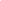 ExpectationsAreasAreasAreasAreasAreasAreasAreasAreasExpectationsAll Settings(broad definition)Hallway / Common Areas (school events)CafeteriaAssembly Parking Lot / DismissalTechnologyBusClassroomsPoiseDemonstrating composure & self-controlPositive self-controlComposure under stress or pressureBeing humbleRepresent self, family, and MHS in positive wayUse appropriate language & volumeWalk & follow the flowRemove yourself from negative situationsID ready for checkoutSingle lineUse appropriate language & volumeChoose positive interactionsUse appropriate language & volumeManage technology according to situationPositive interactions with presentersGet to school early to avoid delaysPark in designated areasFollow traffic patternsBe patientUse social media in a positive way (THINK)Be present with those around youRecognize when technology is the right tool for communicationUse appropriate language & volumeChoose positive interactionsAct on responsibilities in a timely mannerUse appropriate language & volumeHave a positive & open mindset to learningStudents are free of distractions & actively participating in assigned activitiesRespectBeing considerate of self, others, & surroundingsFollow staff directionsRespectful conversations / languageRespect other’s personal spaceKeep surroundings clean & unclutteredKeep track of timeHonor personal spaceBe aware of the needs of othersBe considerate of your peers, lunch staff, & custodiansIf you see something-pick it upUse manners (i.e. “Please” & “Thank you”)Arrive to events on timeBe attentive & engagedKeep parking lot clean & pick up noticeable litterBe kindValue your property & that of othersUse devices only when instructed / allowedBe considerate of other users & their devicesUse only your own devices & log ins Follow the driver’s directionsKeep the bus cleanArrive to class on time with needed materialsKeep classrooms clean & free of personal itemsAvoid horseplayEngage in positive interactions with your peersIntegrity(inclusivity)Being honest and guided by a strong moral compass, even when no one is watchingAssume responsibility for your actionsMaintain privacy of self & othersBe truthful & trustworthyReport problems to staffHonor differences Contribute to building safetyRepresent self, family, & MHS in a positive wayMake eye-contact & greet othersEnter/exit through the correct doorsModel good sportsmanshipSee something, say somethingInvite others to join you/your tableReport to & remain in designated location for lunchGive full attention to the presenterTechnology used only when directedAttend with an open mindAlternate lettering people out of the parking spacesSee something, say somethingFollow handbook rulesHonor the privacy of othersRepresent yourself & others positivelySee something, say somethingInvite others to sit with youRepresent MHS in a positive mannerConsider other’s views & perspectivesDo your own work, & give credit when dueContribute meaningfully to group workBe supportive of othersUse bathroom at the appropriate times & nearest locationDeterminationDemonstrating grit & perseveranceManage time & resources effectivelySee things through to the endSeek help when neededFind a way, not an excuseBe solution focusedWalking at appropriate paceGo directly to you assigned destination(s)Fuel the body to be successfulEnter & exit in an orderly fashionStay focused on the message for the duration of the eventKeep track of your belongings & keep your doors lockedGive yourself enough time to travelKeep track of all accessoriesPractice digital securityUse your device(s) as educational toolCommit to promoting a positive environmentManage time effectively to limit stressAttend class consistentlyCommit to learning the materialSet goals & see them throughCommit to graduateExcellence (giving your best effort)Maximizing potential and giving your best effortChallenge yourself to growNever settle for less than your bestSee each day as a new opportunityMaximizing potential and giving your best effortChallenge yourself to growNever settle for less than your bestSee each day as a new opportunityMaximizing potential and giving your best effortChallenge yourself to growNever settle for less than your bestSee each day as a new opportunityMaximizing potential and giving your best effortChallenge yourself to growNever settle for less than your bestSee each day as a new opportunityMaximizing potential and giving your best effortChallenge yourself to growNever settle for less than your bestSee each day as a new opportunityMaximizing potential and giving your best effortChallenge yourself to growNever settle for less than your bestSee each day as a new opportunityMaximizing potential and giving your best effortChallenge yourself to growNever settle for less than your bestSee each day as a new opportunityMaximizing potential and giving your best effortChallenge yourself to growNever settle for less than your bestSee each day as a new opportunityA+    100%B+ 89.49 – 87.5%C+ 79.49-77.5%D+ 69.49-67.5%F 59.49 – 0%A 99.99 - 93.5%B 87.49 – 83.5%C 77.49-73.5%D 67.49-63.5%A- 93.4 – 89.5%B- 83.49-79.5%C- 73.49-69.5%D- 63.49-59.5%A+ = 4.3B+ = 3.3C+ = 2.3D+ = 1.3F = 0.0A   = 4.0B   = 3.0C   = 2.0D   = 1.0A-  = 3.7B-  = 2.7C-  = 1.7D-  = 0.7A+ = 4.3B+ = 3.3C+ = 2.3D+ = 1.3F = 0.0A   = 4.0B   = 3.0C   = 2.0D   = 1.0A-  = 3.7B-  = 2.7C-  = 1.7D-  = 0.7Student ConferencesTeacher DetentionsCounselingParent ConferencesAdministrative DetentionsSaturday DetentionsDenial of privileges/activitiesIn School Suspensions (ISS)Probationary ContractRemoval from ClassOut of School Suspensions (OSS)Expulsion